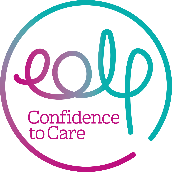 TRUSTEE APPLICATION FORMPlease also provide a short CV, to support your application.The End of Life Partnership Cheshire is a registered charity, 1072958 Company number 3594951Title:Forename:Surname:Address:Phone Number:Mobile Number:Email Address:Current Job Title (if applicable):Please provide evidence of your experience in one or more of the following areas: Please continue on an additional sheet of paper if needed.Please provide evidence of your experience in one or more of the following areas: Please continue on an additional sheet of paper if needed.Commitment to improving end of life experienceBoard membership (as an executive, non-executive or trustee)Local community involvementWith reference to the Trustee Role description, please describe the skills that you would bring to the role: Please continue on an additional sheet of paper if needed.With reference to the Trustee Role description, please describe the skills that you would bring to the role: Please continue on an additional sheet of paper if needed.If you have other skills or experience that you feel are relevant to the role, please describe these below. Please continue on an additional sheet of paper if needed.If you have other skills or experience that you feel are relevant to the role, please describe these below. Please continue on an additional sheet of paper if needed.Please provide details of two referees, who will be approached if application is successful.Please provide details of two referees, who will be approached if application is successful.Ref 1Ref 2